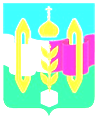 Российская ФедерацияИркутская областьУсольское районное муниципальное образование А Д М И Н И С Т Р А Ц И ЯГородского поселенияТельминского муниципального образования П О С Т А Н О В Л Е Н И ЕВ связи со сложившейся обстановкой, неисправность хлорирующей установки на водозаборе р.п. Тельма, в соответствии с Федеральным законом от 21 декабря 1994 года № 68-ФЗ «О защите населения и территорий от чрезвычайных ситуаций природного и техногенного характера», постановлением Правительства Российской Федерации от 30 декабря 2003 года № 794 «О единой государственной системе предупреждения и ликвидации чрезвычайных ситуаций», руководствуясь статьями 23, 46, Устава Тельминского муниципального образования, 23 декабря 2016 года с 12 час. 00 мин. ввести на территории городского поселения Тельминского муниципального образования режим чрезвычайной ситуацииСоздать рабочую группу по предупреждению и ликвидации чрезвычайной ситуации (далее-рабочая группа), в составе:Ерофеев М.А. - глава городского поселения Тельминского муниципального образования;Лисецкая И.В. - специалист по организационной работе администрации Тельминского муниципального образования;Чичкарева М.А. - секретарь ГО и ЧС администрации Тельминского муниципального образования;Беляева Т.М. - ведущий специалист администрации по экономической политике администрации Тельминского муниципального образования.Генеральному директору ООО «Жилищно-коммунальное хозяйство» обеспечить подвоз воды населению р.п. Тельма.Рабочей группе:1) организовать информирование населения о запрете использования не кипяченой воды;2) докладывать о сложившейся ситуации в администрацию муниципального района Усольского районного муниципального образования.Ведущему специалисту по организационной работе администрации городского апоселения Тельминского муниципального образования (Лисецкая И.В.) разместить настоящее постановление на официальном сайте органов местного самоуправления.Настоящее постановление вступает в силу с момента подписания.Контроль за настоящим постановлением оставляю за собой.Глава городского поселенияТельминского муниципального образования                               М.А. ЕрофеевОт 23.12.2016 г. № 490р. п. ТельмаО введении режима чрезвычайной ситуации на территории Тельминского муниципального образованияО введении режима чрезвычайной ситуации на территории Тельминского муниципального образованияО введении режима чрезвычайной ситуации на территории Тельминского муниципального образования